Zahraniční mobility učitelů - Erasmus +KA1Jméno účastníka:		Mgr. Martina FrancováMísto pobytu: 		Vídeň, RakouskoTermín konání kurzu:	1. 7. 2019 – 12 . 7. 2019Typ kurzu:			Metodický kurz pro učitele německého jazyka		Škola:			ActiLingua AcademyNázev kurzu:		Lehrerfortbildungskurs für DeutschlehrerKomunikační jazyk:	němčinaPočet hodin výuky:	20 hod./týdenNáplň stáže:	Aktivity pro komunikativní výuku  a reálie německy mluvících zemí, konkrétně spojení běžných jazykových dovedností (gramatika, slovní zásoba apod.) s reáliemi, písněmi, filmy, drobnými literárními texty, tipy pro kreativní psaní, hry, soutěže.Přínos pro školu:		Své nově nabyté znalosti, dovednosti a zkušenosti bych ráda předala studentům. S kolegy budu sdílet získané tipy pro kreativní psaní, výuku gramatiky ve spojení s reáliemi a hudbou, dále různé písně a filmy.Tato stáž mi umožnila osvěžit si své jazykové znalosti, dále vhled do rakouských reálií a porovnání jazykové výuky s ostatními zeměmi. Národnostní složení pracovní skupiny: Maďarsko, Slovensko, Polsko, IslandKulturní program:		Přednášky, exkurze, návštěvy muzeí, komentované prohlídky města, návštěvy hudebních festivalů a filmových představení, ochutnávky regionálních specialit.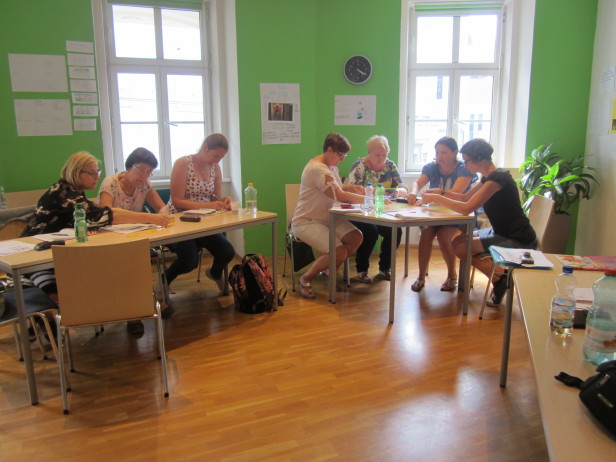 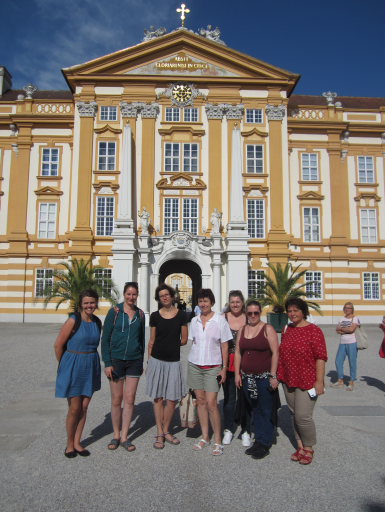 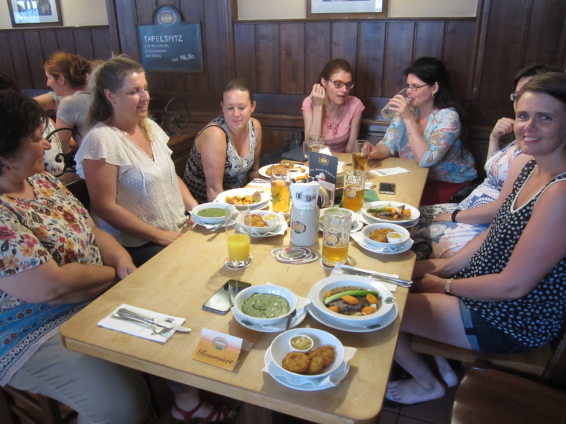 